Uhamishaji wa Fedha wa KielektronikiELECTRONIC FUNDS TRANSFERIli kuanza uhamishaji wa fedha wa kieletroniki, ni lazima:Kamilisha fomu hii.a.	Ambatisha hundi tupu kwa fomu ikiwa unahamisha fedha kwenye akaunti ya hundi.b.	Ikiwa unahamisha fedha kwenye akaunti ya akiba mwakilishi wa benki lazima atie sahihi ili kudhibitisha habari sahihi za benki.Sahihi na uweke tarehe kwenye fomu palipoonyeshwa.Rudisha fomu kwa mfanyikazi wako.Uhamishaji wa fedha wa elektroniki huipa Jimbo la Wisconsin mamlaka ya kuweka malipo yako moja kwa moja kwenye akaunti yako katika taasisi yako ya kifedha (kama benki, chama cha mikopo, au akiba na mkopo). Maelezo ya kibinafsi unayotoa yanaweza kutumiwa kwa madhumuni ya upili [Privacy Law, s. 15.04(1)(m), Wisconsin Statutes].Ninaidhinisha Jimbo kuanza kuweka amana ya kielektroniki, na ikiwa ni lazima, kutoa na ya viingilio vyovyote vibaya vya mkopo. Ikiwa ninatumia kadi ya kutoa iliyolipiwa mapema, mfanyakazi wangu alinizungumzia kuhusu ada inayowezekana ya kila mwezi, ada ya huduma kwa wateja, ada ya kutokuwa na shughuli, na ada ya taarifa ya karatasi.Idhini hii itabaki kutumika hadi nitakapoi batili kwa maandishi. Ninaelewa kwamba idhini inaweza kukataliwa au kutoendelezwa wakati wowote. Ikiwa habari yoyote hapo juu itabadilika, nitamwarifu mfanyakazi wangu mara moja.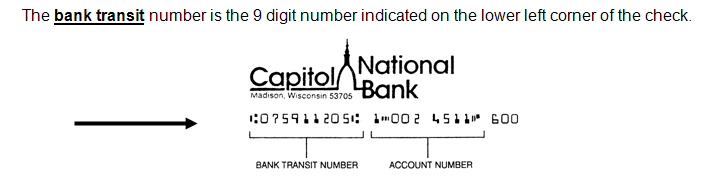 Jina - La mshirika (Jina la Mwisho, Jina la Kwaza)Jina - La mshirika (Jina la Mwisho, Jina la Kwaza)Jina - La mshirika (Jina la Mwisho, Jina la Kwaza)Jina - La mshirika (Jina la Mwisho, Jina la Kwaza)Anwani ya KatiW-2 Nambari ya Kesi  Kujiandikisha Asili  EFT Badilisha  Kujiandikisha Asili  EFT BadilishaJina - Taasisi ya FedhaJina - Taasisi ya FedhaNambari ya SImu au Taasisi ya FedhaNambari ya SImu au Taasisi ya FedhaAnwani - Taasisi ys Fedha (Barabara, Jiji, Jimbo. Kodi ya Mzimbo)Anwani - Taasisi ys Fedha (Barabara, Jiji, Jimbo. Kodi ya Mzimbo)Anwani - Taasisi ys Fedha (Barabara, Jiji, Jimbo. Kodi ya Mzimbo)Anwani - Taasisi ys Fedha (Barabara, Jiji, Jimbo. Kodi ya Mzimbo)Anwani - Taasisi ys Fedha (Barabara, Jiji, Jimbo. Kodi ya Mzimbo)Anwani - Taasisi ys Fedha (Barabara, Jiji, Jimbo. Kodi ya Mzimbo)Aina ya Akaunti Akaunti ya Hundi    Akaunti ya Akiba     Kadi ya Malipi Yaliyolipwa MapemaAina ya Akaunti Akaunti ya Hundi    Akaunti ya Akiba     Kadi ya Malipi Yaliyolipwa MapemaAina ya Akaunti Akaunti ya Hundi    Akaunti ya Akiba     Kadi ya Malipi Yaliyolipwa MapemaAina ya Akaunti Akaunti ya Hundi    Akaunti ya Akiba     Kadi ya Malipi Yaliyolipwa MapemaAina ya Akaunti Akaunti ya Hundi    Akaunti ya Akiba     Kadi ya Malipi Yaliyolipwa MapemaAina ya Akaunti Akaunti ya Hundi    Akaunti ya Akiba     Kadi ya Malipi Yaliyolipwa MapemaNAMBARI YA BARABARA YA UHAMISHONAMBARI YA BARABARA YA UHAMISHONAMBARI YA BARABARA YA UHAMISHONAMBARI YA AKAUNTI(Tafadhali orodhesha nambari ya akaunti. Huwezi kutumia nambari ya kadi ya mkopo.)NAMBARI YA AKAUNTI(Tafadhali orodhesha nambari ya akaunti. Huwezi kutumia nambari ya kadi ya mkopo.)NAMBARI YA AKAUNTI(Tafadhali orodhesha nambari ya akaunti. Huwezi kutumia nambari ya kadi ya mkopo.)Jumla ya idadi ya amana yangu ya EFT ITA tumwa kwa benki nje ya Marekani.Jumla ya idadi ya amana yangu ya EFT ITA tumwa kwa benki nje ya Marekani.Jumla ya idadi ya amana yangu ya EFT ITA tumwa kwa benki nje ya Marekani.Jumla ya idadi ya amana yangu ya EFT ITA tumwa kwa benki nje ya Marekani.Jumla ya idadi ya amana yangu ya EFT ITA tumwa kwa benki nje ya Marekani.SAHIHI – MshirikiTarehe ya KusahihiSAHIHI – Mwakilishi wa Benki (ikiwa akaunti ya akiba)Tarehe ya KusahihiFor Agency Use OnlyFor Agency Use OnlyFor Agency Use OnlyEFT Established on:W-2 Agency Staff NameTelephone Number